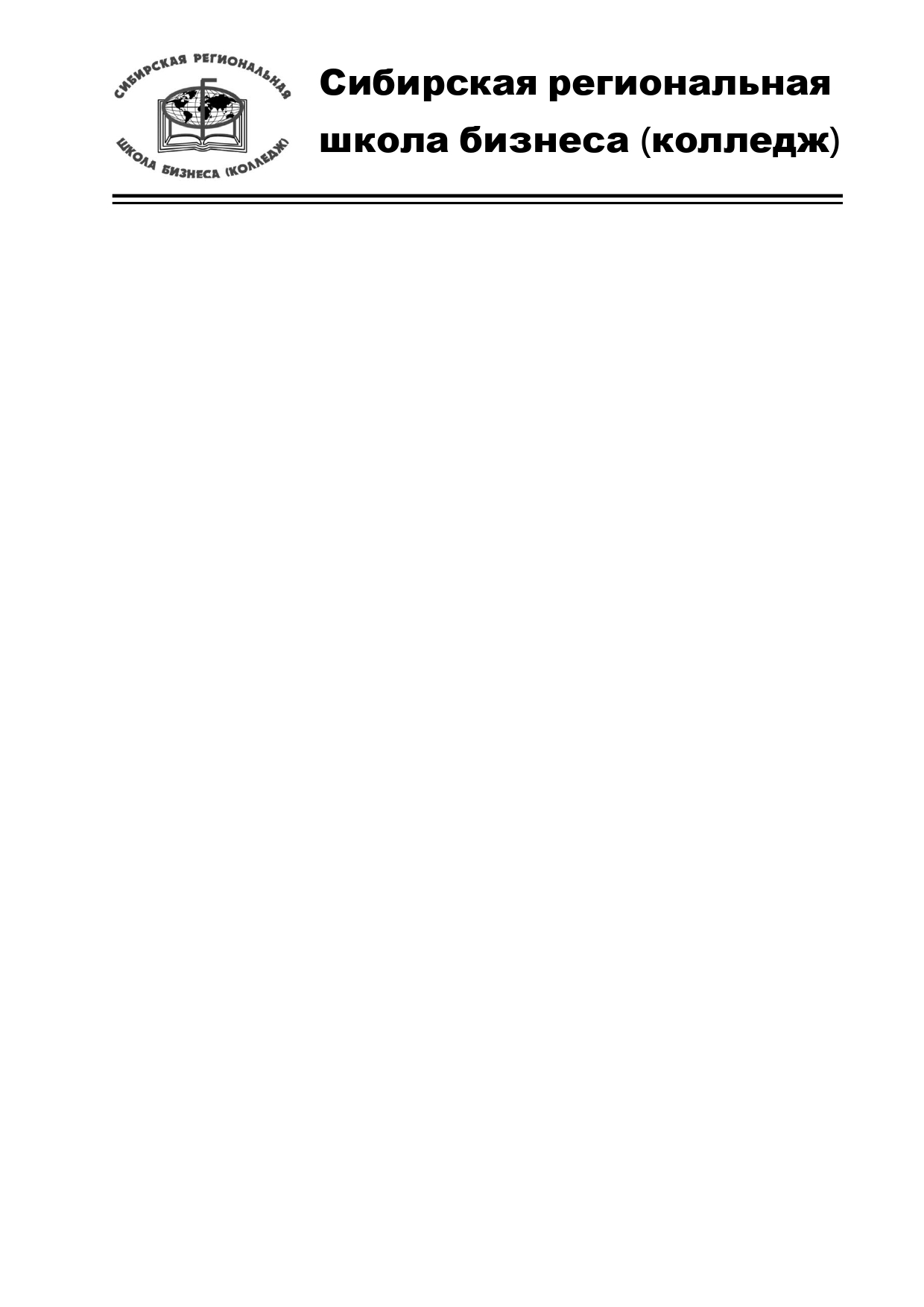 РАБОЧАЯ ПРОГРАММА ВОСПИТАНИЯИ КАЛЕНДАРНЫЙ ПЛАН ВОСПИТАТЕЛЬНОЙ РАБОТЫдля специальности38.02.07 Банковское делона 2022-2025 гг.Омск - 2022СОДЕРЖАНИЕРАЗДЕЛ 1. ПАСПОРТ РАБОЧЕЙ ПРОГРАММЫ ВОСПИТАНИЯ 	3РАЗДЕЛ 2. СОДЕРЖАНИЕ РАБОЧЕЙ ПРОГРАММЫ ВОСПИТАНИЯ	8РАЗДЕЛ 3. ОЦЕНКА ОСВОЕНИЯ ОБУЧАЮЩИМИСЯ ОСНОВНОЙ ОБРАЗОВАТЕЛЬНОЙ ПРОГРАММЫ В ЧАСТИ ДОСТИЖЕНИЯ ЛИЧНОСТНЫХ РЕЗУЛЬТАТОВ	14РАЗДЕЛ 4. ТРЕБОВАНИЯ К РЕСУРСНОМУ ОБЕСПЕЧЕНИЮ ВОСПИТАТЕЛЬНОЙ РАБОТЫ	16РАЗДЕЛ 5. КАЛЕНДАРНЫЙ ПЛАН ВОСПИТАТЕЛЬНОЙ РАБОТЫ	18РАЗДЕЛ 1. ПАСПОРТ РАБОЧЕЙ ПРОГРАММЫ ВОСПИТАНИЯДанная программа воспитания разработана с учетом преемственности целей и задач Примерной программы воспитания для общеобразовательных организаций, одобренной решением Федерального учебно-методического объединения по общему образованию (утв. Протоколом заседания УМО по общему образованию Минпросвещения России № 2/20 от 02.06.2020 г.).Согласно Федеральному закону «Об образовании» от 29.12.2012 г. № 273-ФЗ (в ред. Федерального закона от 31.07.2020 г. № 304-ФЗ) «воспитание – деятельность, направленная на развитие личности, создание условий для самоопределения и социализации обучающихся на основе социокультурных, духовно-нравственных ценностей и принятых в российском обществе правил и норм поведения в интересах человека, семьи, общества и государства, формирование у обучающихся чувства патриотизма, гражданственности, уважения к памяти защитников Отечества и подвигам Героев Отечества, закону и правопорядку, человеку труда и старшему поколению, взаимного уважения, бережного отношения к культурному наследию и традициям многонационального народа Российской Федерации, природе и окружающей среде».При разработке формулировок личностных результатов учет требований Закона в части формирования у обучающихся чувства патриотизма, гражданственности, уважения к памяти защитников Отечества и подвигам Героев Отечества, закону и правопорядку, человеку труда и старшему поколению, взаимного уважения, бережного отношения к культурному наследию и традициям многонационального народа Российской Федерации, природе и окружающей среде, бережного отношения к здоровью, эстетических чувств и уважения к ценностям семьи, является обязательным. Планируемые личностные результаты в ходе реализации образовательной программыРАЗДЕЛ 2. СОДЕРЖАНИЕ РАБОЧЕЙ ПРОГРАММЫ ВОСПИТАНИЯОрганизация воспитательной деятельности обучающихся является неотъемлемой частью образовательного процесса, воспитание рассматривается как ценностно – ориентированный процесс, организуемый по основным приоритетным направлениям:ПРОФЕССИОНАЛЬНО – ЛИЧНОСТНОЕПрофессиональное воспитание предусматривает  формирование  личности обучающегося, способной к принятию ответственных  решений, мотивации на освоение образовательной программы и выполнение научно – исследовательской работы, нацеленной на интеллектуальное развитие и профессиональное становление , жизненное самоопределение, развитие профессионально – значимых качеств, в том числе  путем формирования общих компетенций и достижения личностных результатов обучения.ГРАЖДАНСКО – ПАТРИОТИЧЕСКОЕПатриотическое, гражданское воспитание,  направленное на формирование у обучающегося активной гражданской позиции, приверженности принципам честности, порядочности, открытости; на развитие социальной и экономической активности, социально значимых качеств личности и самостоятельного опыта общественной деятельности, в том числе на условиях социальной ответственности и дисциплинированности; направленное на формирование приверженности к  родной культуре, исторической памяти на основе любви к Родине, родному народу, малой родине, интереса к изучению и освоению культурных традиций России, на принятие традиционных ценностей многонационального народа России.ПРАВОВОЕПравовое воспитание, направленное на формирование правовой культуры, культуры безопасного поведения, уважения к закону, норм коллективной жизни, развитие гражданской и социальной ответственности.ДУХОВНО – НРАВСТВЕННОЕ Духовно – нравственное воспитание, направленное на воспитание толерантной личности обучающегося, обладающей антикоррупционным мировоззрением, нравственными качествами, способной к творчеству, открытой к восприятию других культур независимо от их национальной, социальной, религиозной  принадлежности, взглядов, мировоззрения, стилей мышления и поведения. КУЛЬТУРНО – ТВОРЧЕСКОЕКультурно – творческое воспитание, направленное на  развитие таких  личностных качеств , как развитие самодеятельного художественного творчества  студенческой молодежи, выявление новых ярких дарований и развитие их творческих способностей,  поощрение и стимулирование молодых талантов.СПОРТИВНО – ОЗДОРОВИТЕЛЬНОЕФормирование у обучающихся культуры здоровья, безопасного поведения, стремления к здоровому образу жизни и занятиям спортом, воспитание психически здоровой, физически развитой и социально – адаптированной личности, пропаганда здорового образа жизни, профилактика алкоголизма, наркомании, употребления психоактивных веществ.ЭКОЛОГИЧЕСКОЕЭкологическое воспитание, направленное на формирование  у обучающихся экологической культуры личности, экологического мышления, развитие представлений о рациональном использовании природных ресурсов, бережном отношении к окружающей среде, о последствиях жизнедеятельности человека по отношению к окружающей среде, здоровью других людей и собственному здоровью. Участие обучающихся в экологических акциях, субботниках, экологических экскурсиях.ЭКОНОМИЧЕСКОЕЭкономическое воспитание, направленное на формирование предпринимательской, финансовой грамотности и антикоррупционного мировоззрения.Каждое направление воспитательной работы представлено в соответствующем модуле воспитания.Практическая реализация рабочей программы воспитания осуществляется через содержание направлений воспитательной деятельности АНПОО «СРШБ (колледж)», которые представлены в соответствующих модулях: Модуль 1. Кураторство и поддержка Модуль2. Учебное занятиеМодуль 3. Ключевые дела профессиональной образовательной организацииМодуль 4. Взаимодействие с родителями Модуль 5. Студенческое самоуправлениеМодуль 6. Профориентация и развитие карьерыМодуль7. Правовое сознаниеМодуль 8. Социальное партнерствоМодуль 9. Внеучебная деятельностьМодуль 10. Наставничество и волонтерствоХарактеристика модулей, в рамках которых виды, формы и содержание совместной деятельности педагогических работников, обучающихся и социальных партнеров организации, отражены в Календарном плане воспитательной работы. РАЗДЕЛ 3. ОЦЕНКА ОСВОЕНИЯ ОБУЧАЮЩИМИСЯ ОСНОВНОЙ ОБРАЗОВАТЕЛЬНОЙ ПРОГРАММЫ В ЧАСТИ ДОСТИЖЕНИЯ ЛИЧНОСТНЫХ РЕЗУЛЬТАТОВОценка достижения обучающимися личностных результатов проводится в рамках контрольных и оценочных процедур, предусмотренных настоящей программой. Комплекс критериев оценки личностных результатов обучающихся:демонстрация интереса к будущей профессии;оценка собственного продвижения, личностного развития;положительная динамика в организации собственной учебной деятельности по результатам самооценки, самоанализа и коррекции ее результатов;ответственность за результат учебной деятельности и подготовки к профессиональной деятельности;проявление высокопрофессиональной трудовой активности;участие в исследовательской и проектной работе;участие в конкурсах профессионального мастерства, олимпиадах по профессии, викторинах, в предметных неделях;соблюдение этических норм общения при взаимодействии с обучающимися, преподавателями и руководителями практики;конструктивное взаимодействие в учебном коллективе;демонстрация навыков межличностного делового общения, социального имиджа;готовность к общению и взаимодействию с людьми самого разного статуса, этнической, религиозной принадлежности и в многообразных обстоятельствах;сформированность гражданской позиции; участие в волонтерском движении;проявление мировоззренческих установок на готовность молодых людей к работе 
на благо Отечества;проявление правовой активности и навыков правомерного поведения, уважения к Закону;отсутствие фактов проявления идеологии терроризма и экстремизма среди обучающихся;отсутствие социальных конфликтов среди обучающихся, основанных на межнациональной, межрелигиозной почве;участие в реализации просветительских программ, поисковых, археологических, военно-исторических, краеведческих отрядах и молодежных объединениях; добровольческие инициативы по поддержки инвалидов и престарелых граждан;проявление экологической культуры, бережного отношения к родной земле, природным богатствам России и мира;демонстрация умений и навыков разумного природопользования, нетерпимого отношения к действиям, приносящим вред экологии;демонстрация навыков здорового образа жизни и высокий уровень культуры здоровья обучающихся;проявление культуры потребления информации, умений и навыков пользования компьютерной техникой, навыков отбора и критического анализа информации, умения ориентироваться в информационном пространстве;участие в конкурсах профессионального мастерства и в командных проектах; проявление экономической и финансовой культуры, экономической грамотности, а также собственной адекватной позиции по отношению к социально-экономической действительности.РАЗДЕЛ 4. ТРЕБОВАНИЯ К РЕСУРСНОМУ ОБЕСПЕЧЕНИЮ ВОСПИТАТЕЛЬНОЙ РАБОТЫРесурсное обеспечение воспитательной работы направлено на создание условий для осуществления воспитательной деятельности обучающихся, в том числе инвалидов и лиц с ОВЗ, в контексте реализации образовательной программы. 4.1. Нормативно-правовое обеспечение воспитательной работыРабочая программа воспитания разработана в соответствии с нормативно-правовыми документами федеральных органов исполнительной власти в сфере образования, требованиями ФГОС СПО, с учетом сложившегося опыта воспитательной деятельности и имеющимися ресурсами в АНПОО «СРШБ(колледж)».4.2. Кадровое обеспечение воспитательной работыДля реализации рабочей программы воспитания в АНПОО «СРШБ(колледж)» созданы структуры, обеспечивающие основные направления воспитательной деятельности. Управление воспитательной работой обеспечивается кадровым составом, включающим директора, который несет ответственность за организацию воспитательной работы в АНПОО «СРШБ(колледж)», заместителя директора, непосредственно курирующего данное направление, педагога-организатора, классных руководителей (кураторов), преподавателей, а также педагогов, ведущих работу кружков, секций, клубов, оператора видео записи. Функционал работников регламентируется требованиями профессиональных стандартов.4.3. Материально-техническое обеспечение воспитательной работыСодержание материально-технического обеспечения воспитательной работы соответствует требованиям к материально-техническому обеспечению ООП и включает технические средства обучения и воспитания, соответствующие поставленной воспитывающей цели, задачам, видам, формам, методам, средствам и содержанию воспитательной деятельности.Образовательная организация самостоятельно определяет место проведения мероприятий воспитательной работы, отраженных в календарном плане.Для организации воспитательной работы предусмотрено наличие оборудованных помещений: -  актовый зал для проведения всевозможного рода мероприятий, занятий художественным творчеством, техническое оснащение которого обеспечивает качественное воспроизведение фонограмм, звука видеоизображений, световое оформление мероприятий;- репетиционные помещения для работы органов студенческого самоуправления, проведение культурного студенческого досуга, организационных занятий;-   спортивный зал, оснащенный спортивным оборудованием и инвентарем;открытые волейбольные и баскетбольные площадки, футбольное поле тренажерный комплекс;-  объекты социокультурной среды (библиотека, конференц-зал);- специальные помещения для работы кружков, студий, с необходимым для занятий материально – техническим  обеспечением ( оборудование, реквизит).Материально – техническое обеспечение воспитательной работы предусматривает возможность: - проведение массовых мероприятий, собраний, представлений, досуга и общения обучающихся, группового просмотра кино – и видеоматериалов, организации сценической работы, театрализованных представлений;-  выпуска печатных и электронных изданий, теле – и радиопрограмм и т.д.;- систематических занятий физкультурой и спортом, оздоровительных мероприятий, соревнований, выполнение нормативов ГТО;- обеспечение доступа к информационным ресурсам интернета, учебной и художественной литературе, коллекциям медиа ресурсов на электронных носителях.материально-техническое обеспечение учитывает специфику ООП, специальные потребности обучающихся с ОВЗ и следует установленным государственным санитарно-эпидемиологическим правилам и гигиеническим нормативам.4.4. Информационное обеспечение воспитательной работыИнформационное обеспечение воспитательной работы имеет в своей инфраструктуре объекты, обеспеченные средствами связи, компьютерной и мультимедийной техникой, интернет-ресурсами и специализированным оборудованием.Информационное обеспечение воспитательной работы направлено на: информирование о возможностях для участия обучающихся в социально значимой деятельности; информационную и методическую поддержку воспитательной работы; планирование воспитательной работы и ее ресурсного обеспечения; мониторинг воспитательной работы; дистанционное взаимодействие всех участников (обучающихся, педагогических работников, органов управления в сфере образования, общественности); дистанционное взаимодействие с другими организациями социальной сферы.Информационное обеспечение воспитательной работы включает: комплекс информационных ресурсов, в том числе цифровых, совокупность технологических и аппаратных средств (компьютеры, принтеры, сканеры и др.). Система воспитательной деятельности образовательной организации представлена на сайте организации http://srshb.ru/. Размещены локальные документы по организации воспитательной деятельности, в том числе рабочие программы воспитания, реализуемые как часть основных профессиональных образовательных программ; календарный план воспитательной работы, описание рабочей программы воспитания АНПОО «СРШБ (колледж)». Информируются субъекты образовательных отношений о запланированных и прошедших мероприятиях и событиях воспитательной направленности в разделе «Новости».Раздел 5. КАЛЕНДАРНЫЙ ПЛАН ВОСПИТАТЕЛЬНОЙ РАБОТЫпо специальности 38.02.07 Банковское делоПриложение 1 Темы внеурочных занятий, разрабатываемых на федеральном уровне «Разговор о важном»СОГЛАСОВАНОПредседатель студенческого совета АНПОО «СРШБ (колледж)»(протокол от 26.08.2022 №1)Рассмотрено и одобрено решением педагогического советаАНПОО «СРШБ (колледж)»(протокол от 29.08.2022 №1)Председатель совета родителей АНПОО «СРШБ (колледж)»(протокол от26.08.2022 №1)УТВЕРЖДАЮДиректор АНПОО «СРШБ (колледж)»_________ С.И. Белецкая29.08.2022НазваниеСодержаниеНаименование программыРабочая программа воспитания по специальности 38.02.07 Банковское дело.Основания для разработки 
программыНастоящая программа разработана на основе следующих нормативных правовых документов:Конституция Российской Федерации;Указ Президента Российской Федерации от 21.07.2020 г. № 474 
«О национальных целях развития Российской Федерации на период до 2030 года»; Федеральный закон от 29.12.2012 г. № 273-ФЗ «Об образовании»;Федеральный Закон от 31.07.2020 № 304-ФЗ «О внесении изменений в Федеральный закон «Об образовании в Российской Федерации» по вопросам воспитания обучающихся» (далее-ФЗ-304);Распоряжение Правительства Российской Федерации от 12.11.2020 № 2945-р об утверждении Плана мероприятий по реализации в 2021–2025 годах Стратегии развития воспитания в Российской Федерации на период до 2025 года;Федеральный государственный образовательный стандарт среднего профессионального образования по специальности 38.02.07 Банковское дело, утвержденный приказом Минобрнауки России от 05.02.2018 №67Цель программыЦель рабочей программы воспитания – личностное развитие обучающихся и их социализация, проявляющиеся в развитии их позитивных отношений к общественным ценностям, приобретении опыта поведения и применения сформированных общих компетенций специалистов среднего звена на практикеСроки реализации программыНа базе основного общего образования – 2 года 10 месяцев (2022 по 2025 годы); на базе среднего общего образования – 1 год 10 месяцев (с 2022 по 2024 годы).Исполнители программыДиректор, заместитель директора, начальник учебного отдела, кураторы, преподаватели, педагог-организатор,  члены Студенческого совета, представители родительского комитета, представители организаций - работодателейЛичностные результаты реализации программы воспитания (дескрипторы)Код личностных результатов реализации программы воспитанияОсознающий себя гражданином и защитником великой страны.ЛР 1Проявляющий активную гражданскую позицию, демонстрирующий приверженность принципам честности, порядочности, открытости, экономически активный и участвующий в студенческом и территориальном самоуправлении, в том числе на условиях добровольчества, продуктивно взаимодействующий и участвующий в деятельности общественных организаций.ЛР 2Соблюдающий нормы правопорядка, следующий идеалам гражданского общества, обеспечения безопасности, прав и свобод граждан России. Лояльный к установкам и проявлениям представителей субкультур, отличающий их от групп с деструктивным и девиантным поведением. Демонстрирующий неприятие и предупреждающий социально опасное поведение окружающих.ЛР 3Проявляющий и демонстрирующий уважение к людям труда, осознающий ценность собственного труда. Стремящийся к формированию в сетевой среде личностно и профессионального конструктивного «цифрового следа».ЛР 4Демонстрирующий приверженность к родной культуре, исторической памяти на основе любви к Родине, родному народу, малой родине, принятию традиционных ценностей   многонационального народа России.ЛР 5Проявляющий уважение к людям старшего поколения и готовность к участию в социальной поддержке и волонтерских движениях.  ЛР 6Осознающий приоритетную ценность личности человека; уважающий собственную и чужую уникальность в различных ситуациях, во всех формах и видах деятельности. ЛР 7Проявляющий и демонстрирующий уважение к представителям различных этнокультурных, социальных, конфессиональных и иных групп. Сопричастный к сохранению, преумножению и трансляции культурных традиций и ценностей многонационального российского государства.ЛР 8Соблюдающий и пропагандирующий правила здорового и безопасного образа жизни, спорта; предупреждающий либо преодолевающий зависимости от алкоголя, табака, психоактивных веществ, азартных игр и т.д. Сохраняющий психологическую устойчивость в ситуативно сложных или стремительно меняющихся ситуациях.ЛР 9Заботящийся о защите окружающей среды, собственной и чужой безопасности, в том числе цифровой.ЛР 10Проявляющий уважение к эстетическим ценностям, обладающий основами эстетической культуры. ЛР 11Принимающий семейные ценности, готовый к созданию семьи и воспитанию детей; демонстрирующий неприятие насилия в семье, ухода от родительской ответственности, отказа от отношений со своими детьми и их финансового содержания.ЛР 12Личностные результатыреализации программы воспитания, определенные отраслевыми требованиями к деловым качествам личностиЛичностные результатыреализации программы воспитания, определенные отраслевыми требованиями к деловым качествам личностиЛичностные результатыреализации программы воспитания, определенные отраслевыми требованиями к деловым качествам личностиСоблюдающий в своей профессиональной деятельности этические принципы: честности, независимости, профессионального скептицизма, противодействия коррупции и экстремизму, обладающий системным мышлением и умением принимать решение в условиях риска и неопределенностиЛР 13Готовый соответствовать ожиданиям работодателей: проектно-мыслящий, эффективно взаимодействующий с членами команды и сотрудничающий с другими людьми, осознанно выполняющий профессиональные требования, ответственный, пунктуальный, дисциплинированный, трудолюбивый, критически мыслящий, нацеленный на достижение поставленных целей; демонстрирующий профессиональную жизнестойкостьЛР 14Открытый к текущим и перспективным изменениям в мире труда и профессийЛР 15Личностные результатыреализации программы воспитания, определенные субъектом Российской ФедерацииЛичностные результатыреализации программы воспитания, определенные субъектом Российской ФедерацииЛичностные результатыреализации программы воспитания, определенные субъектом Российской ФедерацииПринимающий основы экологической культуры, соответствующей современному уровню экологического мышления, применяющий опыт экологически ориентированной рефлексивно – оценочной и практической деятельности в жизненных ситуациях и профессиональной деятельности.ЛР16Наименование профессионального модуля, 
учебной дисциплины Код личностных результатов реализации программы воспитания Русский язык ЛР 1, 3, 5, 6, 8,11, 14, 15ЛитератураЛР 1, 5, 7, 11, 15Иностранный язык*ЛР 1, 7, 8, 13, 14, 15Математика*ЛР 7,11, 13, 14, 15ИсторияЛР 1, 5, 6, 7, 8Физическая культураЛР 1, 2, 6, 9, 15Основы безопасности жизнедеятельностиЛР 1, 2, 6, 9, 15АстрономияЛР 7, 10, 11Родной язык ЛР 1, 3, 5, 8, 11, 14, 13, 15ЭкономикаЛР 4, 13ЕстествознаниеЛР 1, 2, 3, 5, 7, 8, 12, 15Общий гуманитарный и социально – экономический учебный циклЛР 1,2,3,4,5,6,7,8,9,10,11,12,13,14,15Введение в специальностьЛР 13,14,15Основы философии ЛР 2, 4, 5, 6, 7, 8, 10, 11, 15, 16ИсторияЛР 1, 2, 3, 5, 6, 7, 8Иностранный язык в профессиональной деятельностиЛР 8, 11Психология общенияЛР 2, 3, 7, 9, 12, 13,15Гражданско – патриотическое воспитание личностиЛР 1, 2, 3, 4, 5, 6, 7, 8, 11, 12, 15Элементы высшей математикиЛР 7, 13, 15Экологические основы природопользованияЛР10, 16Экономика организацииЛР 4, 9, 10, 13, 15МенеджментЛР 2, 4, 7, 9, 11, 13, 14, 15,16Бухгалтерский учетЛР 4, 9, 10, 13, 14, 15Организация бухгалтерского учета в банкахЛР 4, 9, 10, 13, 14, 15Анализ финансово – хозяйственной деятельностиЛР 4, 9, 10, 13, 14, 15Рынок ценных бумагЛР 4, 9, 10, 13, 14, 15Безопасность жизнедеятельностиЛР 5, 9, 10, 16Основы предпринимательской деятельностиЛР 4, 9, 10, 13, 14, 15Информационные технологии в профессиональной деятельности / Адаптивные информационные и коммуникационные технологии***ЛР 4, 14Основы банковских операцийЛР 4, 9, 10, 13, 14, 15Правовые основы профессиональной деятельности/Социальная адаптация и основы социально-правовых знаний***ЛР 1, 2, 4,13,14,15Маркетинг банковских услуг и продуктов/ Налоги и налогообложение**ЛР 4, 9, 10, 13, 14, 15Основы финансовой грамотности/ Статистика**ЛР 4, 9, 10, 13, 14, 15Ведение расчетных операцийЛР 4, 9, 10, 13, 14, 15Организация безналичных расчетовЛР 4, 9, 10, 13, 14, 15Кассовые операции банкаЛР 4, 9, 10, 13, 14, 15Международные расчеты по экспортно-импортным операциямЛР 4, 9, 10, 13, 14, 15Осуществление кредитных операцийЛР 4, 9, 10, 13, 14, 15Организация кредитной работыЛР 4, 9, 10, 13, 14, 15Учет кредитных операций банкаЛР 4, 9, 10, 13, 14, 15Структурные компоненты 
(наименование модуля) воспитанияКраткое содержаниеНаправление воспитанияЛичностный результат (код)Кураторство и поддержка Адаптация студентов к условиям образовательного процесса в колледже, формирование коллектива студентов, способного работать в дальнейшем на принципах самоуправления; Отражение деятельности по созданию и развитию коллектива учебной группы, по обнаружению и разрешению проблем
обучающихся, оказания помощи им в становлении субъектной позиции, реализации механизмов самоуправления, выработки стратегии взаимодействия в проблемных ситуациях, привлечения внутренних и внешних воспитательных ресурсов.гражданско - патриотическое, морально-нравственное, правовое,
 спортивно – оздоровительное, 
культурно-
творческоеЛР1 – ЛР7, ЛР 9, ЛР10, ЛР 11Учебное занятиеРеализация воспитательного потенциала учебного занятия с учетом совокупности методов, приемов, направленных  на формирование и развитие общих  и профессиональных компетенций выпускника по конкретной специальности/профессии, его личностных качеств, необходимых для формирование базовой культуры личностиГражданско -  патриотическое, экологическое, спортивно- оздоровительное, морально – нравственное, экономическое, правовое.ЛР1 –ЛР16Ключевые дела профессиональной образовательной организации (ПОО)Планирование, проведение традиционных общих мероприятий колледжа, в которых принимает участие большая часть обучающихся и педагогов колледжа(проекты, акции, квесты, конкурсы, мероприятия разных уровней, в которых колледж принимает участие). Вовлечение студентов в эмоционально окрашенные и расширяющие спектр социальных контактов события благо-
творительной, экологической, патриотической, трудовой направленности.Гражданско – патриотическое, культурно – творческое, духовно – нравственное,  спортивно – оздоровительное, экологическое , правовоеЛР1- ЛР 12, ЛР16Взаимодействие с родителямиВовлечение родителей в коллегиальные формы управления воспитанием, организацию профориентационно значимого общения коллектива обучающихся с родителями как носителями трудового опыта и корпоративной культуры. Достижение совместно с родителями студента воспитательных результатов при возникновении проблем в обучении и ориентации у обучающегося на социально одобряемое поведение
представителей старшего поколения, заботу о них. Информирование родителей о результатах учебной деятельности, диагностических исследований консультирование по всем возникающим вопросам; участие в совместных творческих делах.Правовое, гражданское, духовно – нравственное, спортивно – оздоровительное ЛР2, ЛР3, ЛР4, ЛР6, ЛР7, ЛР9,
ЛР12Студенческое самоуправлениеОрганизация деятельности Студенческих советов колледжа, направленной на развитие у обучающихся таких качеств, как: инициативность, самостоятельность, ответственность,
трудолюбие, самоорганизация.Гражданско – патриотическое, культурно – творческое, духовно – нравственное, спортивно – оздоровительное, экологическое, правовое, экономическоеЛР 2, ЛР 3, ЛР4, ЛР6, ЛР 7, ЛР 8, ЛР 9, ЛР 13, ЛР14,  ЛР16Профориентация и развитие карьерыПриобщение обучающихся к профессионально-трудовой деятельности и связанными с нею социальными функциями в соответствии со специальностью и уровнем квалификации на основе приобщения студентов к традициям и ценностям профессионального сообщества, нормам профессиональной этики. Сотрудничество с социальными партнерами. Проведение встреч, круглых столов, деловых игр, предметных недель, классных часов, экскурсий на предприятиях. Участие в конкурсах профессионального мастерства. Совершенствование системы трудоустройства, мониторинга профессиональной адаптации и развития карьеры выпускников колледжа, обеспечивающей социальную и профессиональную мобильность, непрерывный профессиональный рост, конкурентоспособность выпускников колледжа на рынке трудаПрофессионально – личностное, правовое. экономическоеЛР4, ЛР7, ЛР13, ЛР14, ЛР15Правовое сознание Развитие сознательного отношения к законности и правопорядку, принятие и исполнение норм правового поведения в обществе, развитие навыков безопасного поведения в разных жизненных ситуациях. Организация деятельности по профилактике правонарушений, преступлений, экстремистских проявлений, нарушений Правил внутреннего распорядка колледжа. Гражданско – патриотическое, духовно – нравственное, правовое, экономическоеЛР1-ЛР16Социальное партнерствоСоциальное партнерство в колледже основано на добровольном и взаимовыгодном сотрудничестве, направленном на достижение его участниками общих социальных целей. Главная цель – привлечение большего количества социальных партнеров, и организация плодотворного взаимовыгодного сотрудничества. Реализация мероприятий консультативно-просветительской профилактической направленности среди обучающихся Участие в разработке образовательных программ, организация производственных практик.Гражданско – патриотическое, культурно – творческое, духовно – нравственное, спортивно – оздоровительное, правовое.ЛР4, ЛР6, ЛР9, ЛР10, ЛР12 – ЛР16Внеучебная деятельностьВовлечение обучающихся   в интересную и полезную для них деятельность, которая предоставит им возможность самореализоваться в ней, приобрести социально – значимые знания, развивать социально значимые отношения, получить опыт участия в социально значимых делах.Культурно – творческое, духовно – нравственное, спортивно – оздоровительное, правовое.ЛР2, ЛР3, ЛР5,ЛР6, ЛР7, ЛР9,ЛР10,ЛР11Наставничество и волонтерствоВовлечение обучающихся в социально значимую деятельность, направленную на формирования активной социальной и гражданской позиции, развитие таких личностных качеств, как  обществу, людям, оказавшимся милосердие, сострадание, готовность безвозмездно служить в трудной жизненной ситуации, больным, одиноким и инвалидам .Развитие навыков волонтерской деятельности через участие в подготовке и  проведении социально-значимых мероприятий, популяризация идей волонтерства.Гражданско – патриотическое, культурно – творческое, духовно – нравственное, спортивно – оздоровительное, правовое.ЛР1 -7, ЛР9, ЛР10, ЛР16ДатаСодержание и формы деятельности.УчастникиМесто проведенияМесто проведенияМесто проведенияОтветственныеОтветственныеЛРНаименование модуляСентябрь Сентябрь Сентябрь Сентябрь Сентябрь Сентябрь Сентябрь Сентябрь Сентябрь Сентябрь 01.09.  День знаний.  Линейка. Праздничный концертОбучающиеся 1курса, 2курса, 3курсаАктовый зал, площадка у корпусаАктовый зал, площадка у корпусаАктовый зал, площадка у корпусаПедагог – организатор, председатель студенческого советаПедагог – организатор, председатель студенческого совета1, 2, 3, 5, 12, 15«Ключевые дела ПОО», «Взаимодействие с родителями», «Кураторство и поддержка»01.09.Беседа  с первокурсниками «Мои права и обязанности». Обучающиеся 
1 курса Учебные аудиторииУчебные аудиторииУчебные аудиторииПедагог – организатор, кураторы группПедагог – организатор, кураторы групп1, 3, 4, 9«Ключевые дела ПОО»«Правовое сознание»01.09.Квест первокурсника. «Знакомство с колледжем»Обучающиеся 1 курсаПомещение и территория колледжаПомещение и территория колледжаПомещение и территория колледжаПедагог – организатор, кураторы групп, актив студенческого советаПедагог – организатор, кураторы групп, актив студенческого совета5,11«Ключевые дела ПОО», «Кураторство и поддержка»02.09.День окончания Второй Мировой войны. Классный час - семинарОбучающиеся 
2 курсаУчебные аудиторииУчебные аудиторииУчебные аудиторииПреподаватель истории, кураторы группПреподаватель истории, кураторы групп1, 5, 6«Ключевые дела ПОО»03.09.День солидарности в борьбе с терроризмом. Мероприятие, посвященное памяти жертв террористических атак терроризма»Обучающиеся 1курса,
 3 курсаУчебные аудиторииУчебные аудиторииУчебные аудиторииПреподаватели ОБЖ и БЖДПреподаватели ОБЖ и БЖД1, 2, 3«Ключевые дела ПОО»05.09.12.09.19.09.26.09.Кураторские часы. Еженедельные информационно -  просветительские занятия «Разговоры о важном».  См. Приложение № 1.Обучающиеся  1 курса, 2 курса, 3 курса Учебные аудитории, зал для конференцийУчебные аудитории, зал для конференцийУчебные аудитории, зал для конференцийКураторы группКураторы групп1, 2, 3, 4 ,5, 6, 10, 11«Кураторство и поддержка», «Ключевые дела ПОО»«Правовое сознание»06.09.Урок- беседа, посвященный Международному дню распространения грамотности Обучающиеся 
1 курсаУчебные аудиторииУчебные аудиторииУчебные аудиторииПредседатель ПЦК, преподаватели дисциплины "Русский язык/Родной язык"Председатель ПЦК, преподаватели дисциплины "Русский язык/Родной язык"5, 8, 11«Кураторство и поддержка», «Учебное занятие»08.09.Обучающие семинары по кредитованию и инвестированию субъектов малого предпринимательстваОбучающиеся 3 курсаОбучающиеся 3 курса учебные аудитории, возможно проведение на площадке организации работодателейЗаместитель директора, курирующий учебно-производственную работу, преподаватели профессионального модуля, кураторы групп, члены Студенческого советаЗаместитель директора, курирующий учебно-производственную работу, преподаватели профессионального модуля, кураторы групп, члены Студенческого совета2, 4, 13, 14, 152, 4, 13, 14, 15«Кураторство и поддержка»«Профориентация и развитие карьеры», «Социальное партнерство»16.09.Собрание Студенческого совета. Выбор актива Студенческого совета. Заседания студенческого совета(ежемесячно).Члены Студенческого актива, заинтересованные обучающиесяЧлены Студенческого актива, заинтересованные обучающиесяАктовый зал , зал для конференцийзаместитель директора, курирующий воспитание, педагог- организатор Председатель Студенческого советазаместитель директора, курирующий воспитание, педагог- организатор Председатель Студенческого совета1, 2, 31, 2, 3«Студенческое самоуправление»сентябрьОрганизация работы творческих коллективов, спортивных секций. Вовлечение обучающихся в посещение кружков, студий, секций.Обучающиеся  1 курса, 2 курса, 3 курсаОбучающиеся  1 курса, 2 курса, 3 курсаУчебные аудитории, актовый зал, спортивный зал Педагог- организатор, руководители творческих кружков, спортивных секций Педагог- организатор, руководители творческих кружков, спортивных секций2, 5, 7, 82, 5, 7, 8«Ключевые дела ПОО», «Внеучебная деятельность»19.09.-23.09.Неделя здорового образа жизни. Правовые часы в рамках недели ЗОЖ "Я - гражданин России".Обучающиеся 1,2,3 курсаОбучающиеся 1,2,3 курсаактовый зал, зал для конференцийПедагог-организатор, кураторы групп, представители работников правоохранительных органов, специализированных медицинских учреждений Педагог-организатор, кураторы групп, представители работников правоохранительных органов, специализированных медицинских учреждений 1, 2, 3, 9, 10, 121, 2, 3, 9, 10, 12«Ключевые дела ПОО», «Правовое сознание», « Социальное партнерство»23. 09.Праздник «Посвящение в студенты», «Марафон первокурсника»Обучающиеся 1 курсаОбучающиеся 1 курсаАктовый залПедагог- организатор, актив Студенческого советаПедагог- организатор, актив Студенческого совета7, 9, 117, 9, 11«Ключевые дела ПОО», «Студенческое самоуправление»27.09.День победы русских полков во главе с Великим князем Дмитрием Донским (Куликовская битва, 1380 год). День зарождения российской государственности (862 год).  Лекция, ЭкскурсияОбучающиеся 2 курсаОбучающиеся 2 курсаплощадки городских музеев, выставочных комплексовПедагог-организатор, преподаватели истории, члены Студенческого советаПедагог-организатор, преподаватели истории, члены Студенческого совета1, 2, 3, 5, 81, 2, 3, 5, 8«Ключевые дела ПОО»,« Социальное партнерство»29.09.Встреча с инспектором ОГИБДД УМВД России по городу Омску «ПДД – правила жизни!»  Профилактика ДТПОбучающиеся 1 курсаОбучающиеся 1 курсазал для конференцийПедагог - организаторПедагог - организатор5, 7, 9, 10, 11, 125, 7, 9, 10, 11, 12«Ключевые дела ПОО»,«Правовое сознание», « Социальное партнерство» 30.09.Спортивный праздник по легкой атлетике «Легкоатлетический кросс»Обучающиеся 1, курса,  2 курса, 3 курсаОбучающиеся 1, курса,  2 курса, 3 курсаСтадионПреподаватель физической культурыПреподаватель физической культуры9,119,11«Ключевые дела ПОО»ОКТЯБРЬОКТЯБРЬОКТЯБРЬОКТЯБРЬОКТЯБРЬОКТЯБРЬОКТЯБРЬОКТЯБРЬОКТЯБРЬОКТЯБРЬ03.1010.1017.10.24.10.Кураторские часы. Еженедельные информационно - просветительские занятия «Разговоры о важном». См. Приложение № 1.Обучающиеся  1 курса, 2 курса,3 курсаОбучающиеся  1 курса, 2 курса,3 курсаУчебные аудитории, зал для конференцийКураторы учебных группКураторы учебных групп3, 4, 5,6,7, 8, 11, 123, 4, 5,6,7, 8, 11, 12«Кураторство и под-держка», «Ключевые дела ПОО», «Право-вое сознание04.10.День Учителя.  Праздничный концерт ко Дню учителяОбучающиеся участники праздничного концерта, преподаватели и администрация ПОООбучающиеся участники праздничного концерта, преподаватели и администрация ПООАктовый зал члены Студенческого совета, педагог-организатор члены Студенческого совета, педагог-организатор1, 4, 6, 7, 111, 4, 6, 7, 11 «Ключевые дела ПОО», «Студенческое самоуправление», «Внеучебная деятельность»08.10Книжная выставка, посвященная 130 лет со дня рождения поэтессы, прозаика, драматурга Марины Ивановны Цветаевой(1892-1941)Обучающеся 1курсаОбучающеся 1курсаБиблиотека, учебная аудиторияЗаведующий библиотекой, преподаватель Русского языка и литературыЗаведующий библиотекой, преподаватель Русского языка и литературы8,118,11«Ключевые дела ПОО»октябрьОбщероссийская образовательная акция «Всероссийский экономический диктант»ОСТАВЛЯЕМОбучающиеся 2, 3 курса Обучающиеся 2, 3 курса Учебные аудитории ПООЗаместитель директора, курирующий воспитание, преподаватели профессиональных дисциплинЗаместитель директора, курирующий воспитание, преподаватели профессиональных дисциплин2, 13, 14, 152, 13, 14, 15«Учебное занятие»10.10.Экологическая фото выставка: "Все цвета ОСЕНИ". Фотоконкурс.Обучающиеся 1 ,2 курса Обучающиеся 1 ,2 курса  холл и вестибюль здания ПООПедагог-организатор, кураторы групп, актив Студенческого советаПедагог-организатор, кураторы групп, актив Студенческого совета2, 5, 10, 11, 162, 5, 10, 11, 16«Ключевые дела ПОО»13.10.Всероссийский урок «Экология и энергосбережение» в рамках Всероссийского фестиваля энергосбережения #ВместеЯрчеОбучающиеся 
2 курса, 3 курсаОбучающиеся 
2 курса, 3 курсаУчебные аудитории ПОО Преподаватель дисциплины "Экология" Преподаватель дисциплины "Экология"2, 9, 10, 11, 162, 9, 10, 11, 16«Ключевые дела ПОО», «Учебное занятие»октябрьФестиваль - открытия Средней Омской Лиги КВНОбучающиеся 2курса, 3 курсаОбучающиеся 2курса, 3 курсаВыезд в КДЦ Омска  Педагог - организатор  Педагог - организатор2, 72, 7«Внеучебная деятельность»октябрьУчастие в «Эко –марафоне «Сдай макулатуру-спаси дерево!».Обучающиеся 1 курса, 2 курса, 3 курсаОбучающиеся 1 курса, 2 курса, 3 курсаХолл здания ПОО Педагог - организатор , кураторы групп Педагог - организатор , кураторы групп2, 9, 10, 11,162, 9, 10, 11,16«Ключевые дела ПОО»,«Наставничество и волонтерство»октябрьОрганизация и проведение субботникаОбучающиеся 1 курса, 2 курсаОбучающиеся 1 курса, 2 курсаТерритория колледжаКураторы групп, педагог - организаторКураторы групп, педагог - организатор4,9,104,9,10«Ключевые дела ПОО», «Внеучебная деятельность»16.10Ежегодная  научно – практическая конференция «Современные проблемы в банковской отрасли»,  учебные экскурсии в музей  Центрального банка России.ОСТАВЛЯЕМОбучающиеся 1курса, 2 курса, 3 курсаОбучающиеся 1курса, 2 курса, 3 курсаОткрытые площадки выставочных центров, учебные аудитории ПООпреподаватели профессиональных дисциплинпреподаватели профессиональных дисциплин3,13, 14,153,13, 14,15«Социальное партнерство», «Профориентация и развитие карьеры»октябрьБеседа инспектора ПДН УМВД России по Омской области  «Ответственность несовершеннолетних  за совершение преступлений экс-тремистского характера»Обучающиеся 1 курсаОбучающиеся 1 курсаЗал для конференцийПедагог – организатор, члены Студенческого совета, кураторы группПедагог – организатор, члены Студенческого совета, кураторы групп1,2,3,8,91,2,3,8,9«Правовое сознание»29.10.Родительское собрание. «Качество освоения обучающимися основной профессиональной образовательной программы». Родители и законные представители обучающихсяРодители и законные представители обучающихсяАктовый зал, учебные аудитории ПООДиректор, заместитель директора, курирующий учебный процесс, кураторы групп, педагог- организаторДиректор, заместитель директора, курирующий учебный процесс, кураторы групп, педагог- организатор2, 12, 2, 12, «Взаимодействие с родителями»30.10. День памяти жертв политических репрессий. Тематическая беседа.Обучающиеся 1 курса, 2 курса, 3 курсаОбучающиеся 1 курса, 2 курса, 3 курсаБиблиотека, учебные аудиториипреподаватели истории, педагог-организаторпреподаватели истории, педагог-организатор1, 2, 5, 8, 121, 2, 5, 8, 12«Ключевые дела ПОО»НОЯБРЬНОЯБРЬНОЯБРЬНОЯБРЬНОЯБРЬНОЯБРЬНОЯБРЬНОЯБРЬНОЯБРЬНОЯБРЬ08.11.14.11.21.11.28.11.Б и ККураторские часы. Еженедельные информационно -  просветительские занятия «Разговоры о важном». См. Приложение № 1.Обучающиеся  1 курса, 2 курса,3 курсаОбучающиеся  1 курса, 2 курса,3 курсаУчебные аудитории, зал для конференцийКураторы учебных группКураторы учебных групп1, 2, 3, 5, 6,8, 121, 2, 3, 5, 6,8, 12«Кураторство и под-держка», «Ключевые дела ПОО», «Право-вое сознание»03.11.Книжная выставка, посвященная 135 летию со дня рождения поэта, драматурга. Переводчика Самуила Яковлевича Маршака(1887-1964)Обучающиеся 1 курсаОбучающиеся 1 курсаБиблиотека, учебная аудиторияЗаведующий библиотекой, преподаватель дисциплины русский язык и литератураЗаведующий библиотекой, преподаватель дисциплины русский язык и литература8,118,11«Ключевые дела ПОО»04.11.День народного единства: конкурс-викторина «День народного единства»Беседа инспектора ПДН УМВД России по Омской об-ласти  «Ответственность несовершеннолетних  за со-вершение преступлений экс-тремистского характера»Беседа инспектора ПДН УМВД России по Омской об-ласти  «Ответственность несовершеннолетних  за со-вершение преступлений экс-тремистского характера»Зал для конференцийпедагог-организатор, Активисты студенческого советапедагог-организатор, Активисты студенческого совета1, 2, 5, 8, 111, 2, 5, 8, 11«Ключевые дела ПОО», « Правовое сознание»03.11.-10.11.Участие в Большом этнографическом диктантеОбучающиеся 1курса, 2 курсаОбучающиеся 1курса, 2 курсаучебные аудиторииКураторы групп, педагог-организаторКураторы групп, педагог-организатор2, 13, 14, 152, 13, 14, 15«Ключевые дела ПОО»16.11.Международный   день толерантности. Дискуссии на тему: «Ценностные ориентиры молодых» - 1 курс;«Национальность без границ» -2 курс; «Терроризм – зло против чело-вечества» -3 курс.Обучающиеся 1курса, 2 курса, 3 курсаОбучающиеся 1курса, 2 курса, 3 курсаЗал для конференций, учебные аудиториикураторы групп, педагог-организатор, специалисты органов внутренних дел ЦПЭкураторы групп, педагог-организатор, специалисты органов внутренних дел ЦПЭ5, 7,8, 5, 7,8, «Ключевые дела ПОО», «Социальное партнерство», «Правовое сознание»ноябрьСбор материальной помощи детям детских домов «Зимняя сказка»Обучающиеся 1 курса, 2 курса, 3 курсаОбучающиеся 1 курса, 2 курса, 3 курсаУчебная аудиторияпедагог-организатор, активисты студенческого советапедагог-организатор, активисты студенческого совета6,7,6,7,«Наставничество и волонтерство»ноябрь"Что такое профессиональная этика и принцип профессионального скептицизма?" Проведение тематических мастер – классов, викторина по профилю специальности.Обучающиеся 
1 курсаОбучающиеся 
1 курсаУчебные аудиторииЗаместитель директора, курирующий учебно-производственную работу, председатель ПЦК, преподаватели профессиональных модулейЗаместитель директора, курирующий учебно-производственную работу, председатель ПЦК, преподаватели профессиональных модулей3, 13, 14, 153, 13, 14, 15«Профориентация и развитие карьеры», «Учебное занятие»ноябрь«Бюджет семьи» Деловая играОбучающиеся 2 курсаОбучающиеся 2 курсаУчебные аудиторииПредседатель ПЦК, преподаватели профессиональных модулейПредседатель ПЦК, преподаватели профессиональных модулей13,14, 1513,14, 15«Профориентация и развитие карьеры», 22.11.«Твоя активная позиция» - цикл встреч с администрацией колледжа. Час директора.члены Студенческого совета, заинтересованные обучающиеся члены Студенческого совета, заинтересованные обучающиеся Актовый зал, Директор, председатель Студенческого совета, педагог- организаторДиректор, председатель Студенческого совета, педагог- организатор1, 2, 3, 1, 2, 3, «Студенческое самоуправление»ноябрьБеседа, лекция в рамках проведения акции "День призывника"Обучающиеся 
1 курсаОбучающиеся 
1 курсаУчебные аудиториипредставители военкомата и военного стола ПООпредставители военкомата и военного стола ПОО1,2,3, 91,2,3, 9«Ключевые дела ПОО»27.11.День матери в России: конкурс чтецов «Начало всему – мама!»Обучающиеся  1 курсаОбучающиеся  1 курса Учебные аудиториипедагог-организатор, преподаватель профессионального модуля педагог-организатор, преподаватель профессионального модуля 6, 7, 126, 7, 12«Взаимодействие с родителями», «Кураторство и поддержка»30.11День государственного герба в Российской Федерации. Трансляция видео информацииОбучающиеся  1 курса, 2 курса, 3 курсаОбучающиеся  1 курса, 2 курса, 3 курсаучебные аудитории, холл ПООПедагог-организаторПедагог-организатор2, 9, 10, 112, 9, 10, 11 «Правовое сознание»ДЕКАБРЬДЕКАБРЬДЕКАБРЬДЕКАБРЬДЕКАБРЬДЕКАБРЬДЕКАБРЬДЕКАБРЬДЕКАБРЬДЕКАБРЬ05.12.12.12.09.12.26.12Кураторские часы. Еженедельные информационно -  просветительские занятия «Разговоры о важном». См. Приложение № 1.Обучающиеся  1 курса, 2 курса,3 курсаОбучающиеся  1 курса, 2 курса,3 курсаУчебные ауди-тории, зал для конференцийКураторы учебных группКураторы учебных групп1, 2, 3, 4, 6, 71, 2, 3, 4, 6, 7«Кураторство и поддержка», «Ключевые дела ПОО», «Право-вое сознание»02.12.День банковского работника. Встреча со специалистами банков г.Омска. Экскурсия. ОСТАВЛЯЕМ, отредактировала !!Обучающиеся 2, курса, 3 курса Обучающиеся 2, курса, 3 курса  Учебные аудитории, открытые площадки региональных банков Заместитель директора, курирующий учебно-производственную работу, председатель предметно-цикловой комиссии, преподаватели профессиональных модулей. Заместитель директора, курирующий учебно-производственную работу, председатель предметно-цикловой комиссии, преподаватели профессиональных модулей. 2, 4, 13, 14, 152, 4, 13, 14, 15«Профориентация и развитие карьеры», «Социальное партнерство»03.12.Б и КМероприятия в группах, посвященные Дню Памяти Неизвестного Солдата, героям Великой Отечественной Войны, городам героям « Имя твое неизвестно – подвиг бессмертен!»Обучающиеся  1 курса, 2 курса, 3 курса Обучающиеся  1 курса, 2 курса, 3 курса Зал для конференций, учебные аудиториипреподаватели историипреподаватели истории1, 2, 3, 5, 61, 2, 3, 5, 6«Ключевые дела ПОО»05. 12.Б и КМеждународный день добровольца в России.  Беседа о добровольцах – волонтерах.Обучающиеся  1 курса, 2 курса, 3 курсаОбучающиеся  1 курса, 2 курса, 3 курсаУчебные аудиториипедагог-организаторпедагог-организатор1, 2, 3, 5, 61, 2, 3, 5, 6«Ключевые дела ПОО»«Наставничество и волонтерство»декабрьМеждународная акция «Тест по истории Отечества» в рамках федерального проекта  «Каждый день горжусь Россией!».Обучающиеся  1 курса, 2 курса, 3 курсаОбучающиеся  1 курса, 2 курса, 3 курсаУчебные аудиториипреподаватели историипреподаватели истории1, 5, 7, 81, 5, 7, 8 «Ключевые дела ПОО», «Учебное занятие»«Правовое сознание»09.12.День Героев Отечества.Онлайн-экскурсия по Городам-героям https://clck.ru/RADADОбучающиеся  1 курса, 2 курса, 3 курсаОбучающиеся  1 курса, 2 курса, 3 курсаХолл, вестибюль ПООпедагог-организаторпедагог-организатор1, 2, 5, 6, 8, 121, 2, 5, 6, 8, 12«Ключевые дела ПОО»12.12.День Конституции Российской Федерации: торжественная линейка, открытые уроки по дисциплине "Обществознание"Обучающиеся  1 курса, 2 курса, 3 курсаОбучающиеся  1 курса, 2 курса, 3 курсаХолл, вестибюль ПОО, учебные аудиториипредседатель ПЦК общеобразовательных дисциплин, преподаватели учебного предмета "Обществознание"председатель ПЦК общеобразовательных дисциплин, преподаватели учебного предмета "Обществознание"1, 2, 3, 7, 8, 13, 14, 15 1, 2, 3, 7, 8, 13, 14, 15 «Кураторство и поддержка», «Правовое сознание», «Учебное занятие»20.12. Организация фотовыставки «Зимняя сказка»Обучающиеся  1 курса, 2 курса, 3 курсаОбучающиеся  1 курса, 2 курса, 3 курсаХолл, вестибюль ПООПедагог – организатор, члены студенческого советаПедагог – организатор, члены студенческого совета10, 1110, 11«Ключевые дела ПОО»27.12.Посещение  выставки картин, посвященное 170 лет со Дня рождения основателя Третьяковской галереи П. М. Третьякова (1832-1898)Обучающиеся 1 курсаОбучающиеся 1 курсаПлощадки , залы выставочных центровПедагог организатор, кураторы группПедагог организатор, кураторы групп8,118,11«Кураторство и поддержка». « Социальное партнерство»29.12.Б и КНовогоднее представление, концертная программаОбучающиеся  1 курса, 2 курса, 3 курсаОбучающиеся  1 курса, 2 курса, 3 курсаАктовый залПедагог - организатор, члены Студенческого совета, руководители творческих коллективовПедагог - организатор, члены Студенческого совета, руководители творческих коллективов5, 7, 8, 9, 11, 125, 7, 8, 9, 11, 12 «Ключевые дела ПОО», «Внеучебная деятельность»ЯНВАРЬЯНВАРЬЯНВАРЬЯНВАРЬЯНВАРЬЯНВАРЬЯНВАРЬЯНВАРЬЯНВАРЬЯНВАРЬ16.01.23.01.30.01.Б и ККураторские часы.  Еженедельные информационно -  просветительские занятия «Разговоры о важном». См. Приложение № 1.Обучающиеся  1 курса, 2 курса,3 курсаОбучающиеся  1 курса, 2 курса,3 курсаУчебные ауди-тории, зал для конференцийКураторы учебных группКураторы учебных групп2, 3, 5, 112, 3, 5, 11«Кураторство и под-держка», «Ключевые дела ПОО», «Правовое сознание»16.01.Правовые часы "Я - гражданин России" -«Молодежный экстремизм сегодня: ксенофобия, экстремизм в молодежной среде, противодействие экстремисткой деятельности в соответствии с законом Российской Федерации»Обучающиеся  1 курса, 2 курсаОбучающиеся  1 курса, 2 курсаАктовый зал, зал для конференций Представители правоохранительных органов ЦПЭ, преподаватели правовых дисциплин, педагог - организаторПредставители правоохранительных органов ЦПЭ, преподаватели правовых дисциплин, педагог - организатор1, 2, 3, 91, 2, 3, 9«Ключевые дела ПОО»«Правовое сознание»январь Участие в проектах: "Россия - страна возможностей"; "Большая перемена"; "Волонтер цифровой грамотности в финансовой сфере", "Я молодой предприниматель" и дрОбучающиеся  1 курса, 2 курса, 3 курсаОбучающиеся  1 курса, 2 курса, 3 курсаОткрытые площадки региональных органов власти, ведущих организаций -работодателей Заместитель директора, курирующий учебно-производственную работу, председатели ПЦК, кураторы групп, педагог- организаторЗаместитель директора, курирующий учебно-производственную работу, председатели ПЦК, кураторы групп, педагог- организатор2, 4, 11, 13, 14, 152, 4, 11, 13, 14, 15«Ключевые дела ПОО»январьКруглый стол "Встреча с представителями работодателей, бывшими выпускниками". Организация встреч с работниками Центра занятости населенияОбучающиеся 3 курсаОбучающиеся 3 курсаАктовый зал, учебные аудитории, открытые площадки организаций - работодателей, центра занятости населенияДиректор, заместитель директора, курирующий учебно-производственную работу, кураторы выпускных групп, руководители производственной практики от образовательной организацииДиректор, заместитель директора, курирующий учебно-производственную работу, кураторы выпускных групп, руководители производственной практики от образовательной организации4, 12, 13, 14, 154, 12, 13, 14, 15«Профориентация и развитие карьеры», ««Ключевые дела ПОО»25.01.«Татьянин день» (праздник студентов) Посещение театра,  выставочного центра.Обучающиеся  1 курса, 2 курса, 3 курсаОбучающиеся  1 курса, 2 курса, 3 курсаОткрытые городские площадкикураторы групп, педагог – организатор, законные представители обучающихсякураторы групп, педагог – организатор, законные представители обучающихся9, 11, 129, 11, 12«Ключевые дела ПОО, «Внеучебная деятельность», «Кураторство и поддержка»27.01.День снятия блокады Ленинграда. Книжно – иллюстрационная выставка, просмотр документального фильма.Обучающиеся  1 курса, 2 курса, 3 курсаОбучающиеся  1 курса, 2 курса, 3 курсаБиблиотека, Зал для конференций, Актовый залпедагог – организатор, председатель ПЦКпедагог – организатор, председатель ПЦК1, 2, 5, 6, 121, 2, 5, 6, 12«Ключевые дела ПОО»ФЕВРАЛЬФЕВРАЛЬФЕВРАЛЬФЕВРАЛЬФЕВРАЛЬФЕВРАЛЬФЕВРАЛЬФЕВРАЛЬФЕВРАЛЬФЕВРАЛЬ02.02.День воинской славы России
 (Сталинградская битва, 1943)Посещение книжно -иллюстративной выставки «200 дней и ночей Сталинграда».Обучающиеся 1 курсаОбучающиеся 1 курсаБиблиотекаЗаведующий библиотекой, преподаватели учебных дисциплинЗаведующий библиотекой, преподаватели учебных дисциплин1, 2, 3, 5, 81, 2, 3, 5, 8«Ключевые дела ПОО»06.02.13.02.20.02.Кураторские часы. Еженедельные информационно -  просветительские занятия «Разговоры о важном». См. Приложение № 1.Обучающиеся 1 курса, 2 курса, 3 курсаОбучающиеся 1 курса, 2 курса, 3 курсаУчебные аудитории, зал для конференцийКураторы учебных группКураторы учебных групп3, 5, 6, 7, 83, 5, 6, 7, 8«Кураторство и поддержка», «Ключевые дела ПОО», «Правовое сознание»08.02.День русской науки. Круглый стол, дискуссия.Обучающиеся 1 курса, 2 курса, 3 курсаОбучающиеся 1 курса, 2 курса, 3 курса Зал для конференций, учебные аудиторииПредседатели ПЦК, преподаватели профессиональных модулей.Председатели ПЦК, преподаватели профессиональных модулей.4, 7, 8, 10, 13, 14, 154, 7, 8, 10, 13, 14, 15«Профориентация и развитие карьеры», «Учебное занятие»11.02.День открытых дверейшкольникишкольникиВестибюль ПОО, актовый зал, учебные аудитории ПООДиректор, заместитель директора, педагог- организатор,  члены студенческого советаДиректор, заместитель директора, педагог- организатор,  члены студенческого совета1,3,7,14,151,3,7,14,15«Ключевые дела ПОО», «Студенческое самоуправление»13.02 -21.02.можно убратьМеждународный день родного языка. Конкурс эссе, сочинений на тему: «Героями своими мы гордимся»Обучающиеся 1 курсаОбучающиеся 1 курсаУчебные аудиторииПредседатель ПЦК, преподаватели учебной дисциплины «Русский язык»Председатель ПЦК, преподаватели учебной дисциплины «Русский язык»1, 5, 6, 7, 81, 5, 6, 7, 8«Ключевые дела ПОО», «Учебное занятие»17.02.Мероприятие «День белых журавлей». День памяти о россиянах, исполнявших служебный долг за пределами Отечества. Конкурс чтецов.Обучающиеся  1 курса, 2 курса, 3 курсаОбучающиеся  1 курса, 2 курса, 3 курсаАктовый зал, конференц-залПедагог – организатор, преподаватель дисциплины «литературное чтение»Педагог – организатор, преподаватель дисциплины «литературное чтение»1, 2, 5, 81, 2, 5, 8«Ключевые дела ПОО»23.02.День защитников Отечества.  Праздничное мероприятие. Военно- спортивная игра «А, ну-ка парни!»Обучающиеся  1 курса, 2 курса, 3 курсаОбучающиеся  1 курса, 2 курса, 3 курсаАктовый зал, спортивный залПедагог – организатор, преподаватели физкультуры, руководители творческих кружковПедагог – организатор, преподаватели физкультуры, руководители творческих кружков9, 11, 129, 11, 12«Ключевые дела ПОО», «Внеучебная деятельность»февральОрганизация и проведение  тематического родительского собраний по вопросам про-филактики экстремизма и терроризма в молодежной среде.Родители, закон-ные представите-ли обучающихсяРодители, закон-ные представите-ли обучающихсяАктовый зал, учебные аудиторииДиректор, педагог – организатор, кураторы группДиректор, педагог – организатор, кураторы групп«Взаимодействие с родителями»,«Кураторство и поддержка», «Ключевые дела ПОО»20.02-26.02Мероприятия в рамках акции "Русские традиции": развлекательная шоу программа "Широкая масленица" Обучающиеся  1 курса, 2 курса, 3 курсаОбучающиеся  1 курса, 2 курса, 3 курсаАктовый зал, спортивный залПедагог – организатор, активисты Студенческого советаПедагог – организатор, активисты Студенческого совета2, 5, 8, 92, 5, 8, 9«Ключевые дела ПОО», « Внеурочная деятельность»МАРТМАРТМАРТМАРТМАРТМАРТМАРТМАРТМАРТМАРТ06.03.13.03.20.03.27.03Кураторские часы.  Еженедельные информационно -  просветительские занятия «Разговоры о важном». См. Приложение № 1.Обучающиеся 1 курса, 2 курса, 3 курсаОбучающиеся 1 курса, 2 курса, 3 курсаУчебные ауди-торииКураторы  группКураторы  групп1, 2, 4, 5, 6, 111, 2, 4, 5, 6, 11«Кураторство и под-держка», «Ключевые дела       ПОО», «Правовое сознание»03.03.Индивидуальный проект к   юбилейной дате: 200 лет со дня рождения  Ушинского К.Д.Обучающиеся 1 курсаОбучающиеся 1 курсаучебные аудиторииПреподаватель Преподаватель  5,6, 8 5,6, 8«Ключевые дела ПОО»,07.03.Международный женский день. Праздничный концертОбучающиеся  1 курса, 2 курса, 3 курсаОбучающиеся  1 курса, 2 курса, 3 курсаАктовый залПедагог – организатор, руководители творческих кружков, члены студенческого советаПедагог – организатор, руководители творческих кружков, члены студенческого совета5, 6, 7, 8, 11, 125, 6, 7, 8, 11, 12«Ключевые дела ПОО», «Внеучебная деятельность»10.03.Единый день профилактики дорожно-транспортного травматизма «Студенчество за безопасность на дорогах»Обучающиеся 1 курсаОбучающиеся 1 курсаУчебные аудиторииПедагог- организатор Педагог- организатор 3, 7, 93, 7, 9«Кураторство и поддержка»«Правовое сознание»18.03. День воссоединения Крыма с Россией.  Просмотр и обсуждение видео фильма.Обучающиеся 2 курса, 3 курсаОбучающиеся 2 курса, 3 курсаЗал для конференцийПедагог – организатор, кураторы группПедагог – организатор, кураторы групп1, 2, 5, 6, 7, 81, 2, 5, 6, 7, 8«Ключевые дела ПОО»22.03. Беседа с обучающимися группы рискаОбучающиеся группы рискаОбучающиеся группы рискаУчебные аудиторииПедагог – психолог, инспектор ПДН, кураторы группПедагог – психолог, инспектор ПДН, кураторы групп3, 7,9,103, 7,9,10«Кураторство и поддержка», « Правовое сознание»мартВсероссийский урок «Экология и энергосбережение» в рамках Всероссийского фестиваля энергосбережения: «Вместе Ярче!»Обучающиеся  1 курса, 2 курса, 3 курсаОбучающиеся  1 курса, 2 курса, 3 курсаАктовый зал, конференц-зал, учебные аудиториипреподаватель учебной дисциплины  «Экология»преподаватель учебной дисциплины  «Экология»3, 10, 12,163, 10, 12,16«Ключевые дела ПОО», «Учебное занятие»27.03. Всемирный день театра Виртуальная экскурсия по театрам города Омска, посвященная Международному
дню театра «Театральный мир Омска»Обучающиеся  1 курса, 2 курса, 3 курсаОбучающиеся  1 курса, 2 курса, 3 курсаЗал для конференцийПедагог - организаторПедагог - организатор8,118,11«Ключевые дела ПОО»АПРЕЛЬАПРЕЛЬАПРЕЛЬАПРЕЛЬАПРЕЛЬАПРЕЛЬАПРЕЛЬАПРЕЛЬАПРЕЛЬАПРЕЛЬ03.04.10.04.17.04.24.04.Кураторские часы.  Еженедельные информационно -  просветительские занятия «Разговоры о важном». См. Приложение № 1.Обучающиеся 1 курса, 2 курса, 3 курсаОбучающиеся 1 курса, 2 курса, 3 курсаУчебные ауди-торииКураторы - группКураторы - групп2,3,4, 5, 6,102,3,4, 5, 6,10«Кураторство и поддержка», «Ключевые дела       ПОО», «Правовое сознание»7.04. Всемирный день здоровья Просмотр и обсуждение видео фильма «Жизнь без вредных привычек»Обучающиеся 1курса, 2 курсаОбучающиеся 1курса, 2 курсаЗал для конференцийВстреча со специалистами БУЗО «Наркологический диспасер» Педагог – организатор, кураторы группВстреча со специалистами БУЗО «Наркологический диспасер» Педагог – организатор, кураторы групп9, 10, 119, 10, 11«Кураторство и поддержка», «Ключевые дела ПОО»12.04.День космонавтики. Обучающиеся 
1 курсаОбучающиеся 
1 курсаЗал для конференций, учебные аудиторииПедагог- организатор, члены студенческого советаПедагог- организатор, члены студенческого совета1, 5, 9, 101, 5, 9, 10 «Ключевые дела ПОО»19.04.День пожарной охраны. Тематический урок по учебному предмету «Основы безопасности жизнедеятельности»Обучающиеся 
1 курсаОбучающиеся 
1 курсаУчебные аудиторииПреподаватель учебного предмета «Основы безопасности жизнедеятельности»Преподаватель учебного предмета «Основы безопасности жизнедеятельности»1, 3, 7, 91, 3, 7, 9«Учебное занятие»апрельУчастие в Экологической акции «Зеленый десант», «Чистый город».Обучающиеся 1 курса, 2 курса, 3 курсаОбучающиеся 1 курса, 2 курса, 3 курсаТерритория колледжа Педагог-организатор, кураторы Педагог-организатор, кураторы1, 4, 101, 4, 10«Ключевые дела ПОО», «Внеучебная деятельность»апрельможно убратьУчастие в акции Международный исторический «Диктант победы» Обучающиеся 1 курса, 2 курса, 3 курсаОбучающиеся 1 курса, 2 курса, 3 курсаУчебные аудиторииПедагог – организатор, преподаватели учебного предмета «История»Педагог – организатор, преподаватели учебного предмета «История»1, 5, 6,71, 5, 6,7«Ключевые дела ПОО»апрельГородской фестиваль творчества «Омская студенческая весна -  2023»Обучающиеся 1 курса, 2 курса, 3 курсаОбучающиеся 1 курса, 2 курса, 3 курсаУчебные аудиторииПедагог- организатор, члены студенческого советаПедагог- организатор, члены студенческого совета5, 7,115, 7,11«Ключевые дела ПОО», «Студенческое самоуправление». «Внеучебная деятель-ность»апрельВстреча со специалистом БУЗОО «Наркологический диспансер»Обучающиеся 1 курсаОбучающиеся 1 курсаКонференц - залПедагог - организаторПедагог - организатор1, 9,101, 9,10«Ключевые дела ПОО», «Социальное партнер-ство», «Правовое созна-ние»МАЙМАЙМАЙМАЙМАЙМАЙМАЙМАЙМАЙМАЙ15.05.22.05.29.05.Кураторские часы.  Еженедельные информационно -  просветительские занятия «Разговоры о важном». См. Приложение № 1.Обучающиеся 1 курса, 2 курса, 3 курсаОбучающиеся 1 курса, 2 курса, 3 курсаУчебные аудиторииКураторы группКураторы групп1, 2, 3, 5, 6, 7, 8, 9,111, 2, 3, 5, 6, 7, 8, 9,1130.04.- 01.05.Праздник весны и труда.  Трансляция видео роликов. Обучающиеся  1 курса, 2 курса, 3 курсаОбучающиеся  1 курса, 2 курса, 3 курсаХолл ПООПедагог- организаторПедагог- организатор1, 2, 3, 4, 5,6, 9, 101, 2, 3, 4, 5,6, 9, 10Ключевые дела ПОО»майУроки мужества: «Они знают цену жизни». Встречи с ветеранами тыла, ветеранами Афганистана, войны в Чеченской республике Обучающиеся  1 курса, 2 курса, 3 курсаОбучающиеся  1 курса, 2 курса, 3 курсаАктовый зал, конференц-залпедагог-организатор, председатель студенческого советапедагог-организатор, председатель студенческого совета1, 2, 5, 7, 81, 2, 5, 7, 8«Ключевые дела ПОО»майМероприятия патриотической направленности. Экскурсия  в музеи Воинской  славы ОмичейОбучающиеся 1 курса Обучающиеся 1 курса Открытые городские площадки, музейпедагог-организаторпедагог-организатор1, 2, 5, 6, 7, 81, 2, 5, 6, 7, 8«Ключевые дела ПОО»27.04 - 09.05Всероссийская акция «Георгиевская ленточка» ко Дню Победы в Великой Отечественной ВойнеОбучающиеся  1 курса, 2 курса, 3 курсаОбучающиеся  1 курса, 2 курса, 3 курсаВестибюль, холл ПООПедагог – организатор, актив студенческого советаПедагог – организатор, актив студенческого совета1,2, 5,6,71,2, 5,6,7«Ключевые дела ПОО», «Внеучебная деятельность»08.05. Праздничный концерт, посвященный Дню Победы в ВОВОбучающиеся  1 курса, 2 курса, 3 курсаОбучающиеся  1 курса, 2 курса, 3 курсаАктовый залПедагог – организатор, активисты Студенческого совета, руководители творческих колективовПедагог – организатор, активисты Студенческого совета, руководители творческих колективов1,2, 5,6,71,2, 5,6,7«Ключевые дела ПОО», «Внеучебная деятельность»майУчастие в городских мероприятиях, посвященных празднованию Дня Победы: возложение цветов; участие в акции "Бессмертный полк" и др.Обучающиеся  1 курса, 2 курса, 3 курсаОбучающиеся  1 курса, 2 курса, 3 курсаОткрытые городские площадкипедагог-организатор, члены студенческого советапедагог-организатор, члены студенческого совета1, 2, 5, 7, 8, 121, 2, 5, 7, 8, 12«Ключевые дела ПОО», «Внеучебная деятельность», «Наставничество и волонтерство»майЛегкоатлетическая эстафета среди учебных заведений, посвященной годовщине Победы в ВОВОбучающиеся  1 курса, 2 курса, 3 курсаОбучающиеся  1 курса, 2 курса, 3 курсаГородские стадионы, открытые городские площадки, улицы, скверыПедагог-организатор, преподаватели дисциплины «Физическая культура»Педагог-организатор, преподаватели дисциплины «Физическая культура»1, 7, 91, 7, 9«Ключевые дела ПОО»15.05.Беседа: «Международный день семьи» Обучающиеся 2 курса, 3 курсаОбучающиеся 2 курса, 3 курсаЗал для конференций педагог-организатор, кураторы педагог-организатор, кураторы 7, 8, 127, 8, 12«Взаимодействие с родителями», «Кураторство и поддержка»24.05.День славянской письменности и культурыОбучающиеся 
1 курса, 2 курса Обучающиеся 
1 курса, 2 курса Актовый зал, конференц-зал, учебные аудиторииПредседатель предметной цикловой комиссии, преподаватели русского языкаПредседатель предметной цикловой комиссии, преподаватели русского языка5, 8, 115, 8, 11«Ключевые дела ПОО»31.05.Родительское собрание «Результаты готовности обучающихся к летней сессии»Родители, законные представители обучающихсяРодители, законные представители обучающихсяАктовый зал, учебные аудиторииДиректор, заместитель директора, кураторы группДиректор, заместитель директора, кураторы групп«Взаимодействие с родителями», «Ключевые дела ПОО»ИЮНЬИЮНЬИЮНЬИЮНЬИЮНЬИЮНЬИЮНЬИЮНЬИЮНЬИЮНЬ01.06.Международный день защиты детей Мероприятие «На радость детям»Обучающиеся 1 курса, 2 курса, 3 курсаОбучающиеся 1 курса, 2 курса, 3 курсаПедагог- организатор, члены Студенческого советаПедагог- организатор, члены Студенческого совета1, 3, 7, 121, 3, 7, 12«Наставничество и волонтерство»05.06.День экологаОбучающиеся 1 курса, 2 курса, 3 курсаОбучающиеся 1 курса, 2 курса, 3 курсаКонференц-зал, учебные аудиторииПреподаватель учебной дисциплины «Экологические основы природопользования»Преподаватель учебной дисциплины «Экологические основы природопользования»1, 10,161, 10,16«Ключевые дела ПОО»06..06.Пушкинский день России: литературный вечер, конкурс стиховОбучающиеся 1 курса Обучающиеся 1 курса конференц-зал, учебные аудиториипреподаватели учебной дисциплины «Литературное чтение»преподаватели учебной дисциплины «Литературное чтение»5, 7, 115, 7, 11«Ключевые дела ПОО», «Учебное занятие»12.06.День России. Трансляция тематического видео ролика. Классный час на тему: «День России»Обучающиеся всех курсов Обучающиеся всех курсов Актовый зал, конференц-зал, учебные аудиторииПедагог – организаторПедагог – организатор1, 2, 3, 6, 7, 91, 2, 3, 6, 7, 9«Ключевые дела ПОО», «Правовое сознание»22.06.День памяти и скорби -день начала Великой Отечественной Войны. Минута молчанияОбучающиеся  1 курса, 2 курса, 3 курсаОбучающиеся  1 курса, 2 курса, 3 курсаАктовый зал, учебные аудиторииПедагог – организаторПедагог – организатор1, 2, 5, 6, 121, 2, 5, 6, 12«Ключевые дела ПОО»23.06Беседа  по теме: «Формирование  законопослушного поведения подростков в каникулярный период»Обучающиеся 1, 2 курсаОбучающиеся 1, 2 курсаАктовый залКураторы групп, представители МВД России по городу ОмскуКураторы групп, представители МВД России по городу Омску1, 2, 3, 6, 8, 9,101, 2, 3, 6, 8, 9,10«Ключевые дела ПОО», «Кураторство и поддержка», «Правовое сознание»,  «Социальное партнерство»Июнь-июльОрганизация и проведение торжественного мероприятия для выпускников- вручение дипломов  - «Выпускной вечер»Обучающиеся выпускных группОбучающиеся выпускных группАктовый залпедагог- организатор, члены Студенческого совета, руководители творческих коллективовпедагог- организатор, члены Студенческого совета, руководители творческих коллективов2, 13, 14, 152, 13, 14, 15«Ключевые дела ПОО»«Внеучебная деятельность», «Кураторство и поддержка»СентябрьСентябрьСентябрьСентябрьСентябрьОктябрьОктябрьОктябрьОктябрьОктябрьНоябрьНоябрьНоябрьНоябрьНоябрьНоябрьНоябрьНоябрьНоябрь05.09.202212.09.202219.09.202226.09.202203.10.202203.10.202210.10.202217.10.202224.10.202224.10.202224.10.202208.11.202208.11.202214.11.202214.11.202214.11.202221.11.202228.11.202228.11.202228.11.2022День знаний. Мы – Россия. Возможности – будущее.Наша страна Россия. Мы сами создаем свое будущее«165 лет со дня рождения Э.К. Циолковского»День пожилых людей«Ветеранытруда»(встреча светеранами)«Ветеранытруда»(встреча светеранами)«Учитель –профессия навсе времена»(студенческийпроект)«Историяпраздника»(лекция)«Традиции исемейныеценности вкультуренародовРоссии»(студенческийпроект)«Традиции исемейныеценности вкультуренародовРоссии»(студенческийпроект)«Традиции исемейныеценности вкультуренародовРоссии»(студенческийпроект)«Мы едины,мы – однастрана!»(работа синтерактивной картой)«Мы едины,мы – однастрана!»(работа синтерактивной картой)Многообразиеязыков икультурнародовРоссии (работа синтерактивнойкартой)Многообразиеязыков икультурнародовРоссии (работа синтерактивнойкартой)Многообразиеязыков икультурнародовРоссии (работа синтерактивнойкартой)«Началовсему –Мама!»(конкурсчтецов)«Государственные символымоей Страны»(лекция)«Государственные символымоей Страны»(лекция)«Государственные символымоей Страны»(лекция)ДекабрьДекабрьДекабрьДекабрьДекабрьЯнварьЯнварьЯнварьЯнварьЯнварьФевральФевральФевральФевральФевральФевральФевральФевральФевраль05.12.202212.12.202219.12.202226.12.202216.01.202316.01.202323.01.202323.01.202323.01.202330.01.202330.01.202330.01.202306.02.202306.02.202313.02.202313.02.202313.02.202320.02.202320.02.202320.02.2023«Служение -выборжизненногопути!»(групповаядискуссия)«Подвиггероя»(студенческийпроект)«Конституция– основнойзакон нашейСтраны»(лекция)Полет мечты(групповоеобсуждение)«Рождественскиетрадиции в России»(творческаямастерская)«Рождественскиетрадиции в России»(творческаямастерская)«Героическийподвиг защитниковЛенинграда»(работа систорическимидокументами)«Героическийподвиг защитниковЛенинграда»(работа систорическимидокументами)«Героическийподвиг защитниковЛенинграда»(работа систорическимидокументами)«Историярусского театра»(образовательный квиз)«Историярусского театра»(образовательный квиз)«Историярусского театра»(образовательный квиз)«Ценностьнаучногопознания» (интеллектуальныймарафон)«Ценностьнаучногопознания» (интеллектуальныймарафон)Россия вМире (работа синтерактивнойкартой)Россия вМире (работа синтерактивнойкартой)Россия вМире (работа синтерактивнойкартой)«К подвигусолдата сердцемприкоснись!»(фронтовоеписьмо)«К подвигусолдата сердцемприкоснись!»(фронтовоеписьмо)«К подвигусолдата сердцемприкоснись!»(фронтовоеписьмо)МартМартМартМартМартАпрельАпрельАпрельАпрельАпрельМайМайМайМайМайМайМайМайМай06.03.202313.03.202320.03.202327.03.202303.04.202303.04.202310.04.202317.04.202324.04.202324.04.202324.04.202315.05.202315.05.202315.05.202315.05.202322.05.202322.05.202322.05.202329.05.202329.05.2023«Женщины –Герои труда»(встреча светеранами игероями труда)ГимнРоссии(работа стекстом)«Историческаясправедливость»(дискуссия)Искусство ипсевдоискусство(творческаялаборатория)«Бессмертный подвигЮ. Гагарина»(лекция)«Бессмертный подвигЮ. Гагарина»(лекция)«Нюрнбергский процесс –как судсправедливости» (работа систорическимидокументами)«Сохранениеокружающейсреды»(студенческийпроект)День труда(моя будущаяпрофессия)(встреча слюдьмиразныхпрофессий)День труда(моя будущаяпрофессия)(встреча слюдьмиразныхпрофессий)День труда(моя будущаяпрофессия)(встреча слюдьмиразныхпрофессий)«День победы»(студенческийпроект"Бессмертный полк")«День победы»(студенческийпроект"Бессмертный полк")«День победы»(студенческийпроект"Бессмертный полк")«День победы»(студенческийпроект"Бессмертный полк")«О важностисоциально-общественнойактивности»(лекция)«О важностисоциально-общественнойактивности»(лекция)«О важностисоциально-общественнойактивности»(лекция)Перед нами вседвери открыты(творческийфлэш-мобПеред нами вседвери открыты(творческийфлэш-моб